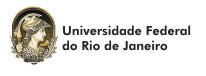 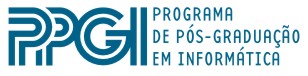 DISSERTAÇÃO DE MESTRADOAluno:Anselmo Pestana Ribeiro CostaTítulo“ESTUDO EXPLORATÓRIO SOBRE O USO DA ROBÓTICA EDUCACIONAL E LABORATÓRIOS REMOTOS NO ENSINO DE PROGRAMAÇÃO I EM CURSO SUPERIOR”Data, Horário e Local:13 de agosto de 2019 às 10h – Anfiteatro Maria Irene (CCMN - NCE)Banca ExaminadoraFábio Ferrentini SampaioPresidente / OrientadorPPGI - UFRJCláudia Lage Rebello da MottaPPGI - UFRJJoão Manuel Nunes PiedadeUniversidade de LisboaDanilo Pestana de FreitasSuplenteUFRJ